Halimba Község Önkormányzata Képviselő-testületének a 11/2019. (VIII.15.) önkormányzati rendelettel módosított 17/2017. (XII.27.) önkormányzati rendeletea településkép védelmérőlHalimba Község Önkormányzata Képviselő-testülete a településkép védelméről szóló 2016. évi LXXIV. törvény 12. § (2) bekezdésében és az épített környezet alakításáról és védelméről szóló 1997. évi LXXVIII. törvény 57. § (3) bekezdésében kapott felhatalmazás alapján a Magyarország helyi önkormányzatairól szóló 2011.évi CLXXXIX. törvény 13. § (1) bekezdés 1. pontjában meghatározott feladatkörében, a településfejlesztési koncepcióról, az integrált településfejlesztési stratégiáról és a településrendezési eszközökről, valamint egyes településrendezési sajátos jogintézményeiről szóló a 314/2012. (XI.8.) Korm. rendelet 43/A. § (6) bekezdés biztosított véleményezési jogkörében eljáró állami főépítészi hatáskörben eljáró Veszprém Megyei Kormányhivatal, a Nemzeti Média- és Hírközlési Hatóság,a Veszprém Megyei Kormányhivatal Veszprémi Járási Hivatal Kulturális és Örökségvédelmi Osztály, Balaton-felvidéki Nemzeti Park Igazgatóság, valamint a Partnerségi egyeztetés szabályairól szóló 11/2017. (VIII.30.) önkormányzati rendelet szerinti partnerek véleményének kikérésével a következőket rendeli el:1. A rendelet célja, hatálya, alkalmazása és értelmező rendelkezések1.§(1) (2) Rendelet mellékletei: a)1. számú melléklet: Műemlékek és helyi védett épületek, építmények jegyzékeb) 2. számú melléklet: Halimba településképi szempontból meghatározó területeinek lehatárolása c) 3. számú melléklet: Javasolt növényfajok jegyzéke és telken belüli beültetési útmutató (d) 4. számú melléklet: Tiltott növényfajok jegyzéke (e) 5. számú melléklet: Kérelem településképi bejelentési eljáráshoz - Hirdetmény és Hirdető-berendezés elhelyezéséhez.2.§(1(2) A helyi védelem alatt álló építészeti örökség a nemzeti kulturális kincs része, ezért fenntartása, védelmével összhangban lévő használata és bemutatása közérdek. (3) Tilos a helyi egyedileg védett építészeti örökség elemeinek veszélyeztetése, megrongálása, meg-semmisítése. 3.§4.§5.§E rendelet előírásait: a) 312/2012. (XI. 8.) Korm. rendeletben meghatározott építésügyi és építésfelügyeleti hatósági eljárások során, b) a lakóépület építésének egyszerű bejelentésével megvalósuló, c) és az építési engedély nélkül végezhető építési tevékenység esetén alkalmazni kell. 2. Értelmező rendelkezések6.§E rendelet alkalmazásában: (1) cégér: a településfejlesztési koncepcióról, az integrált településfejlesztési stratégiáról és a település-rendezési eszközökről, valamint egyes településrendezési sajátos jogintézményekről szóló 314/2012. (XI. 8.) Korm. rendeletben (továbbiakban: Korm. rendelet) meghatározott fogalom. (2) cégtábla: a cég nevét és székhelyét feltüntető tábla. (3) címtábla: intézmény, vállalkozás nevét, vagy egyéb adatait feltüntető tábla. (4) építési reklámháló: a településkép védelméről szóló törvény reklámok közzétételével kapcsolatos rendelkezéseinek végrehajtásáról szóló 104/2017. (IV.28.) Korm. rendelet 1.§ 19. pontja szerinti berendezés;(5) információs kiegészítő elemek: cégér, cégfelirat, üzletfelirat, címtábla, névtábla;(6) információs, vagy más célú berendezés: minden olyan berendezés (hirdetőtábla, útbaigazító tábla, amely részben reklámnak nem minősülő információs cél- vagy egyéb cél megvalósításával közérdeket is szolgál.(7) kétszintű növényzet: gyep és cserjeszint, gyep és lombos fa szint(8) védett érték: helyi egyedi védelem alatt álló építmény, építményrész, épület, egyéb elem. (9) örökségvédelmi érték: a védett területek, a védett értékek, az országosan védett  értékek összefoglaló megnevezése. (10) természeti érték: a védelem alatt álló természeti értékek összefoglaló megnevezése (országos védettségű terület, egyéb védettségi kategóriák és területek, ökológiai hálózat).3. A helyi védelem célja és feladata7.§(1) Az épített környezet fenntartása, a jelen és a jövő nemzedékek számára való megőrzése érdekében az Önkormányzat a közigazgatási területén található, Halimba szempontjából kiemelkedő és magasabb szintű örökségvédelmi védettséggel nem rendelkező építészeti értékeket helyi védelem alá helyezi. (2) A védett értékek Halimba kulturális kincsének részei, ezért fenntartásuk, jelentőségükhöz méltó használatuk, megőrzésük és megfelelő bemutatásuk közérdek. (3) A védett értékek védelme a településen működő minden szervezetnek és minden polgárának kötelessége. (4) Az építészeti értékek védelmének feladata különösen: a) különleges oltalmat igénylő településszerkezeti, településképi, építészeti, történeti, régészeti, művészeti, műszaki szempontból védelemre érdemes területek, építmények, épületrészek, épületegyüttesek, műtárgyak, (együtt: védett érték) körének számbavétele és meghatározása, nyilvántartása, dokumentálása és a közvéleménnyel történő megismertetése; b) a védett értékek károsodásának megelőzése, elhárítása, a károsodás megszüntetésének elősegítése. 4. A helyi védelem fajtái8.§(1) A helyi védelem területi vagy egyedi védelem lehet. (2) A helyi védelem alá helyezett értékeket az 1. melléklet tartalmazza. (3) A helyi egyedi védelem a jellegzetes, értékes, illetve hagyományt őrző építészeti arculatot,
településkaraktert meghatározó valamely a) építményre, építményrészletre vagy az alkalmazott anyaghasználatra, tömegformálásra, homlokzati kialakításra, b) szoborra, képzőművészeti alkotásra, valamint c) az a)-b) ponthoz kapcsolódóan az érintett földrészlet, telekre annak egészére vagy részére is ki terjedhet. 5. A helyi védelem alá helyezés és a védelem megszűntetésének szabályai9.§(1) A helyi védelem alá helyezésre vagy annak megszüntetésére bármely természetes vagy jogi személy, továbbá jogi személyiséggel nem rendelkező szervezet – az önkormányzathoz írásban benyújtott kezdeményezése alapján kerülhet sor. (2) A helyi védelem alá helyezésre vonatkozó kezdeményezésnek tartalmaznia kell: a) a védelemre javasolt érték megnevezését, egyedi védelem esetén címét, helyrajzi számát, területi védelem esetén a terület lehatárolását a helyrajzi számok megjelölésével, b) a védelemmel kapcsolatos javaslat rövid indokolását, c) a kezdeményező nevét, megnevezését, lakcímét, székhelyét. (3) A helyi védelem megszüntetésére vonatkozó kezdeményezésnek tartalmaznia kell: a) a védett érték megnevezését, egyedi védelem esetén címét, helyrajzi számát, területi védelem esetén a terület lehatárolását a helyrajzi számok megjelölésével, b) a védelem törlésével kapcsolatos javaslat részletes indokolását, c) a kezdeményező nevét, megnevezését, lakcímét, székhelyét, d) a védettség megszüntetését megalapozó örökségvédelmi szakértő által készített 1 évnél nem régebbi értékvizsgálatot. 10.§(1) A helyi védelem alá helyezési, vagy megszüntetési eljárásban érdekeltnek kell tekinteni: a) a javaslattal érintett földrészlet, ingatlan, ingatlanok tulajdonosait, b) szobor, képzőművészeti alkotás esetén az élő ismert alkotót, vagy a szerzői jog jogosultját, c) a kezdeményezőket, d) az illetékes építésügyi hatóságot. (2) A helyi védelem alá helyezés vagy annak megszüntetése iránti eljárás megindításáról az Önkormányzat honlapján 30 napon belül tájékoztatást kell közzétenni, továbbá írásban értesíteni kell az (1) bekezdésben meghatározott érdekelteket. (3) A kezdeményezéssel kapcsolatban az érdekeltek az értesítés átvételét követő 30 napon belül írásban észrevételt tehetnek, az észrevétel nyilvános. 11.§(1) A Védett értékekről az Önkormányzat nyilvántartást vezet, amelybe bárki betekinthet. (2) A nyilvántartás tartalmazza: a) a védett érték megnevezését, b) a védett érték védelmi nyilvántartási számát c) a védett érték azonosító adatait (ismert alkotó megnevezése) d) a védelem típusát, e) a védett érték helymeghatározásának adatait, területi védelem esetén a védett terület lehatárolását, (helyrajzi szám, utca, házszám, épület, emelet, ajtó, helyszínrajz) és f) a védelem rövid indokolását az értékvizsgálat alapján. (3)  A nyilvántartás naprakész vezetéséről a polgármester gondoskodik.6. Képviselő-testületi döntéssel összefüggő feladatok12.§A helyi védettség alá helyezésre, módosításra vagy megszüntetésre irányuló kezdeményezésről, javaslatról a Képviselő-testület a településkép védelméről szóló rendelet módosításával dönt.13.§(1) A helyi védelem alá helyezésre vagy a védelem megszüntetésére vonatkozó kezdeményezésről szóló előterjesztésben szerepelnie kell a védelem alá helyezés elrendelését vagy megszüntetését vizsgáló értékvizsgálatnak és az érdekeltek észrevételeinek.(2) Értékvizsgálatnak tekinthető a 10 évnél nem régebbi településrendezési eszközök megalapozó vizsgálatának vonatkozó munkarésze, vagy külön műemléki szakértői névjegyzékben szereplő szakértő által készített értékvizsgálat. (3) Az elkészült értékvizsgálat nyilvános dokumentum, azzal kapcsolatosan írásban bárki észrevételt tehet. (4) Helyi védelem megszüntetésére vonatkozó kezdeményezés esetén a megszüntetést megalapozó műemléki szakértői névjegyzékben szereplő szakértő által készített értékvizsgálat elkészíttetése a kezdeményező kötelezettsége. (5) A helyi védelemmel kapcsolatos képviselő-testületi döntésről írásban értesíteni kell az érdekelteket. (6) A helyi egyedi védelem alá helyezést elrendelő önkormányzati rendelet hatályba lépésétől számított 120 napon belül a polgármester kezdeményezi az ingatlanügyi hatóságnál a védelem jogi jellegként való feljegyzését. A bejegyzés esetleges elmaradása a védettség hatályát nem érinti. 14.§15.§(1) A helyi egyedi védelem alá helyezett értéket egységes táblával meg lehet jelölni. (2) A tábla elkészíttetéséről, elhelyezéséről a polgármester gondoskodik. (3) A tábla elhelyezése, fenntartása és pótlása az Önkormányzat feladata. 7. A helyi értékekkel összefüggő korlátozások, kötelezettségek16.§(1) A védett érték karbantartása, állapotának megóvása a tulajdonos kötelezettsége. (2) A védett érték megfelelő fenntartását és megőrzését elsősorban a rendeltetésnek megfelelő használattal kell biztosítani. (3) A helyi értékek használata és fenntartása nem veszélyeztetheti azok építészeti értékeinek megőrzését. 17.§A védett építmények külső vagy belső felújítási, helyreállítás, bővítési vagy bontási, továbbá a védett építmény jellegét, megjelenését bármely módon érintő munkát – függetlenül attól, hogy az építési engedély alapján, vagy anélkül végezhető – megkezdeni és végezni, valamint a védett építmény rendeltetését megváltoztatni csak szakmai konzultációsorán az Önkormányzat ajánlása szerint lehet. 18.§A védett értékek eredeti külső megjelenését: a) egészének és részleteinek külső geometriai formáit, azok rész és befoglaló méreteit, b) eredeti anyaghatását, építészeti díszítő elemeit egészében és részleteiben, c) ha ismert, eredeti színhatását, ha nem ismert, a feltételezhetően hasonló színhatását, d) az eredeti épület tartozékait és felszerelését az értékvizsgálattól függően az e rendeletben foglaltak figyelembe vételével kell megőrizni és helyreállítani. 19.§(1) Ha a védett érték egyes részét, részletét korábban az eredetitől eltérő megjelenésűvé alakították át, az építmény egészére vagy lehatárolható – az átalakított részt is magában foglaló – részegységére kiterjedő felújítás során azt a) az eredeti állapotnak megfelelően, vagy b) ha az átalakított rész eredeti állapotára vonatkozó dokumentum nem lelhető fel és azt következtetésekkel sem lehet valószínűsíteni, a homlokzatot a megfelelően megmaradt eredeti elemeinek, vagy hasonló stílusú épülethomlokzatok, eredeti és analóg forma elemeinek alkalmazásával kell helyreállítani. (2) Védett érték felújítása során az épület új kortárs építészeti elemmel is kiegészíthető, amennyiben a kiegészítés nem károsítja a védett értéket és ahhoz új építészeti értéket ad. 8. A védettséggel kapcsolatos támogatás20.§(1) A védett értékek fennmaradását és felújítását az Önkormányzat támogathatja. Ezen támogatás a védett értékeknek a szokásos karbantartási munkálatokon túlmenő, a védettséggel összefüggésben felmerülő, a tulajdonost terhelő munkálatok részbeni finanszírozására szolgál. (2) Az Önkormányzat az (1) bekezdés szerinti támogatás céljára az éves költségvetési rendeletében keretösszeget állapíthat meg. (3) A támogatásról, annak felhasználásáról és az elszámolási szabályokról az Önkormányzat a kedvezményezettel támogatási szerződést köthet.21.§(1) A védett értékek felújításával kapcsolatos esetleges adókedvezmény a vonatkozó adójogszabályok keretei között, az ott meghatározott feltételekkel vehető igénybe. (2) A védett érték felújításának végrehajtását – az esetleges adókedvezmény igénybe vétele céljából – kérelemre a polgármester igazolja. 22.§A védett értékek felújításakor az építési munkák idejére fizetendő közterület-használati díjat külön kérelemre az Önkormányzat részben, vagy egészben elengedheti. 9. A településkép szempontjából meghatározó területek megállapítása23.§Az Önkormányzat a településkép szempontjából meghatározó területként jelöli ki a 2. számú mellékletben feltüntetett területeket: a)Történelmi településrész, hagyományos beépítés b) Bányász telepc) Új építésű lakóövezet, 60-as évek, d)Új építésű lakóövezet,70-es, 90-es éveke) Új építésű lakóövezet, 2000-es évekf) Ipari területg) Mezőgazdasági területh) Intézményeki) Zöld területű intézmények10. Építmények anyaghasználatára vonatkozó általános építészeti követelmények24.§A telkek utcai telekhatárán nyers beton felületű, tömör kerítés nem építhető, lábazat anyagaként az alkalmazása megengedett. 25.§Főépület tetőfedésére bitumenes zsindely, mesterséges pala, alumínium trapézlemez, csillogó lemezfedés, hullámlemez és kék színű tetőhéjalás alkalmazása nem megengedett.11. A településképi szempontból meghatározó területekre vonatkozó általános területi és egyedi követelmények26.§Útcsatlakozásoknál a szabadlátást akadályozó létesítményeket elhelyezni, valamint 0,60 m-nél magasabb növényzetet ültetni tilos.27.§Az épületet az alábbiak alapján kell kialakítani: (1) Főépület tetőkialakítása hagyományos magastetős lehet.(2) Az egy telken lévő építmények tömegeit és homlokzatait (homlokzati színezéseket) úgy kell kialakítani, hogy azok egymással összhangban legyenek és formai szempontból egységes építmény-együttes hatását keltsék. (3) A szomszédos épületek utcai homlokzatának magassága maximum 1,5 méterrel térhet el egy-mástól, valamint tömegformálásukkal és színvilágukkal illeszkedniük kell egymáshoz. 28.§(1) Közterületeken a légvezetéktől mentes útszakaszokon gondoskodni kell őshonos, a tájkaraktert jellemző fasor telepítéséről, valamint a növényállomány megőrzéséről, növeléséről, aminek érdekében a tulajdonos köteles a zöldfelületeket: a) a mindenkori szakmai szempontoknak megfelelően jó karban tartani vagy tartatni b) a kórokozóktól, a kártevőktől és szakszerűtlen kezelésektől megóvni, továbbá c) fejleszteni, megfelelően tartani és felújítani. (2) Az (1) bekezdés szerinti jó karbantartásnak minősül a fás szárú növény: a) fajtatulajdonságainak és növekedési jellemzőinek megfelelő metszése, ifjítása b) öntözési lehetőségének biztosítása, továbbá c) eltávolítása kiszáradás esetén 29.§(1)  A lakótelkek előtti közterületi sávokon növényzet ültetése kétszintűen, az alábbiak szerint, az alábbi ültetési távolsággal történhet: a) gázvezetékről 2,0 méter b) egyéb vezetéktől, csapadékvíz elvezető ároktól 1,0 méter c) fák közötti ültetési távolság alacsony növekedésű fa esetén, 5,0 -6,0 méter, magas növekedésű fa esetén 6,0 -10,0 méter d) kiskoronás fa telekhatártól, épülettől legalább 2,0 méterre, ajtó, ablak elé legkevesebb 2,5 méterre, kapubehajtótól legkevesebb 0,8 méterre e) középkoronájú fa telekhatártól, épülettől legalább 2,5 méterre, ajtó, ablak elé legkevesebb 3,0 méterre, kapubehajtótól legkevesebb 1,0 méterre f) nagykoronájú fa telekhatártól, épülettől legalább 3,0 méterre, ajtó, ablak elé legkevesebb 3,5 méterre, kapubehajtótól legkevesebb 1,5 méterre ültethető.30.§(1) Nyílt csapadékvíz elvezető árkok kialakításánál: a) megfelelő keresztmetszetű árok kialakítás és jó karbantartása, b) csapadékvizek helyben tartása érdekében az új vízelvezető árkok építésénél vízáteresztő természetes anyagok használata szükséges. (2) Kertek zöldfelületének kialakításánál a 3. és 4. számú melléklet szerinti növénylistákat kell figyelembe venni. (3) A lakóterületek megengedett zöldfelületének minden 100 m2-e után legalább egy, nagy lomb-koronájú fa ültetése szükséges. 31.§Új épületek kialakításánál, a meglévő házak átépítésénél az alábbiakat kell figyelembe venni: a) az épületek utcai homlokzatának arányrendszere igazodjon a környezethez, az épületek magassága és szélessége 1: 1,5 arányú legyen, b) a területeken csak magastetős épületek épülhetnek, c) oromfalas vagy lekontyolt tetőszerkezetű épület is egyaránt építhető d) a meglévő, értékes beépítésű területen álló épületeknél a nyílászárók felújításánál, cseréjénél a történelmileg kialakult hagyomány szerinti ajtók – ablakok arányát és számát meg kell őrizni, e) lakóépületek a helyi építészeti hagyományoknak megfelelően vakolt homlokzati megjelenéssel, a településre jellemző természetes, halvány (fehér, sárga, barna és árnyalatai) színezéssel alakíthatók ki, f) épületek homlokzatán egyedi árnyékoló-berendezés elhelyezése, színezése a homlokzat felületének színéhez és a nyílászáróhoz illeszkedő, azzal harmonizáló módon megengedett, g) a közterületről látható homlokzat tetőzetén tetőablakok egy szintben helyezhetők el. 12. A településképi szempontból meghatározó történelmi településrész, hagyományos beépítésű területekre vonatkozó egyedi építészeti követelmények32.§A hagyományos beépítésű területeken épületeket az alábbiak betartása mellet lehet kialakítani: (1) A magastető meredeksége 40° és 45° közöttinek kell lennie.(2) Főépület tetőkialakítása hagyományos nyeregtetős tetőszerkezetű, natúr színű pikkelyes fedésű lehet. Húzott égetett kerámia cserépfedés alkalmazásával.(3) Gépészeti berendezéseket, 1,2 méternél magasabb fém kéményt, szellőzőt, klímaberendezést utcafronti homlokzatra nem lehet elhelyezni.(4) Az utcafronton a kialakult beépítéshez és a hagyományokhoz igazodóan tömör terméskő kerítés építése megengedett, azonban az új beépítések, házak előtt a kerítés építésénél áttört kerítés is megengedett. Legalább 50 cm lábazat felett fém, illetve léckerítés készülhet. 13. A településképi szempontból meghatározó bányásztelep területekre vonatkozó egyedi építészeti követelmények33. §(1) A magastető meredekségének 35° és 45° közöttinek kell lennie, az ikerszomszédhoz igazodva. (2) A területre jellemző hagyományos vakolt tégla oszlopos, áttört függőleges osztású fém betétes természetes színű kerítés építése megengedett.(3) Gépészeti berendezéseket, 1,2 méternél magasabb fém kéményt, szellőzőt, klímaberendezést utcafronti homlokzatra nem lehet elhelyezni. 14. A településképi szempontból meghatározó új beépítésű, úgy mint új építésű lakóövezet, 60-as évek, új építésű lakóövezet,70-es, 90-es évek, valamint új építésű lakóövezet, 2000-es évek területekre vonatkozó egyedi építészeti követelmények34.§Az új beépítésű területeken épületeket az alábbiak betartása mellet lehet kialakítani: (1) A magastető meredekségének 35 és 45 fok közöttinek kell lennie. (2) Gépészeti berendezéseket, 1,2 méternél magasabb fém kéményt, szellőzőt, klímaberendezést, megújuló energia berendezéseit (napelem, szélkerék) utcafronti homlokzatra takart módon el lehet helyezni. (3) Előkert a szabályozási terv alapján kialakítható oly módon, hogy az előkertbe telepített növények nem takarhatják ki az épület homlokzatát. (4) Természetes anyaghasználatú, natúr színű kerítés építése megengedett.15. A helyi védett értékekre vonatkozó egyedi építészeti követelmények35.§(1) A helyi értékek korszerűsítését, átalakítását, bővítését vagy részleges bontását a védelem ténye nem zárja ki, amennyiben az építmény védelmére okot adó jellegzetességei nem változnak meg, azok eredeti helyükön megtarthatók. (2) Védett értékhez történő hozzáépítés, ráépítés, vagy annak telkén új építmény, építményrész építése nem sértheti a védett építészeti érték fennmaradását, érvényesülését, hitelességét. (3) Helyi védett épület esetén nyílászárók felújításakor, cseréjekor fa anyagút, de legalább fa mintázatút kell alkalmazni.(4) A védett értéket lehetőség szerint eredeti állapotban kell megőrizni. Előnyben kell részesíteni az ezt elősegítő, az eredeti építőanyag, szerkezet, forma megőrzését biztosító, állagjavító, konzerváló eljárásokat, a restaurálást, valamint a hagyományos építészeti-műszaki megoldásokat. (5) Kisméretű (maximum 30 cm átmérőjű, 50 cm magasságú hengerbe foglalható) mobilhálózati bázisállomás (mikrocella) helyi védett épületek utcai homlokzatán nem helyezhető el.(6) A műszaki, gazdaságossági és funkcionális szempontból egyenértékű beavatkozások közül előnyben kell részesíteni a védett értékek fennmaradását, érvényesülését szolgáló megoldásokat. (7) Helyi értéken hirdetés, reklám nem helyezhető el, kivéve a) az építményben lévő funkciókkal összefüggő cégtáblát, cégfeliratot vagy cégért, b) az építmény külső homlokzatán folyamatban lévő, a hatóság által tudomásul vett vagy jogerős engedély alapján végzett építési tevékenység időszakát, vagy c) időszaki kulturális rendezvény vagy program hirdetményét. (8) Kápráztatást, vakítást, zavaró fényhatást okozó világítást, valamint LED futófényt elhelyezni nem lehet a cégtáblák, cégfeliratok, cégérek valamint az időszakosan elhelyezett hirdetések és reklámok megvilágításához. (9) Helyi érték jókarban tartása keretében nem végezhető olyan tevékenység, amely a védett érték fizikai sérülésével, roncsolásával vagy restaurálásával, továbbá a védett érték megjelenésének megváltoztatásával jár. Az értékőrző helyreállítás során a jókarban tartási munkák elvégzését segítő szerkezeti megoldások alkalmazása és kiegészítő szerelvények rejtett elhelyezése szükséges. (10) A védett érték alkotórésze, tartozéka, beépített berendezési tárgya – a kivitelezési, restaurálási munkák miatt szükséges ideiglenes eltávolítás kivételével – csak különösen indokolt esetben távolítható el vagy helyezhető át. 36.§(1) Helyi egyedi védettségű építmény nem bontható. (2) Helyi egyedi védettségű építmény részlegesen akkor bontható, ha a) a bontani kívánt építményrész (az építmény egy bizonyos hányada) építészeti értéket nem hordoz, b) a beavatkozás a helyi védelem alatt álló építmény használata érdekében, a védelem alá helyezését megalapozó építészeti értékek sérelme nélkül megvalósítható. 37.§(1) Helyi értékesetén az önkormányzat kötelezheti a tulajdonost a) a védett értéket vagy látványt eléktelenítő, idegen részek eltávolítására, b) a védett értékek jellegének kifejezésére, vagy hatásosabb érvényesülésére irányuló munkálatok elvégzésére. 38.§(1) Az 1. számú mellékletben megjelölt helyi egyedi védelemmel érintett elemeken a településkép védelme érdekében az építési tevékenységgel érintett építmény homlokzati architektúrája és a homlokzattagolása (nyílásrend, nyílásosztás, díszek, tagozatok) védettek. Az ettől való eltérés csak kármegelőzés esetén megengedett. Kötelező a meglévő anyaghasználathoz igazodó, vagy azt kiemelő anyagok beépítése. (2) A kiegészítő elemek, egyéb műszaki berendezések homlokzaton történő elhelyezése nem megengedett. 16. A felszíni energiaellátási és elektronikus hírközlési sajátos építmények, műtárgyak elhelyezésének szabályai39.§(1) Közműlétesítmények (nyomvonalas létesítmények, elektromos transzformátor, közvilágítási kapcsolószekrény, távközlési elosztószekrény, gáznyomás-szabályzó) elhelyezésénél figyelemmel kell lenni a településképi megjelenésre. (2) Vezetékes elektronikus hírközlési hálózat föld alatt vagy meglévő oszlopsoron vezethető, új oszloplétesítése nem megengedett. (3) A közép-, a kisfeszültségű erőátviteli és közvilágítási hálózatokat, illetve a vezetékes elektronikus hírközlési hálózat nyomvonalas létesítményeit földalatti elhelyezéssel kell kivitelezni helyi védelemmel érintett területen. (4) Gáznyomás-szabályzók az épületek utcai homlokzatára nem helyezhetők el. A berendezés csak az előkertbe, az udvarra vagy az épület alárendeltebb homlokzatára helyezhető. (5) Kisméretű (maximum 30 cm átmérőjű, 50 cm magasságú hengerbe foglalható) mobilhálózati bázisállomás (mikrocella) meglévő közműoszlopokon elhelyezhető, épületek utcai homlokzatán takart módon helyezhető el. (6) Önálló antennatartó szerkezet (torony) és lakóterület között legalább 500 méteres távolságnak kell lennie. 40.§(1) Az utcai homlokzatokon kívül a homlokzati napelemeket úgy kell elhelyezni, hogy azok igazodjanak az épület nyílásméretéhez, kiosztásához. (2) Magastetős épület esetén táblás napelemeket/napkollektorokat a tető lejtésével párhuzamosan úgy kell elhelyezni, hogy a) azok a tetőszélein, gerincén ne lógjanak túl, b) legfeljebb 2 sort alkossanak, c) széleik igazodjanak egymáshoz és a tetősík ablakaihoz, d) legfeljebb az adott tetősík 50%-át fedheti le. (3) Közterülettel határos 5 méteres teleksávon kívül elhelyezett melléképület teljes tetőfelülete táblás napelemmel/napkollektorral lefedhető. (4) Napelemcserép a tető teljes felületén alkalmazható 17. Reklámhordozókra és egyéb műszaki berendezésekre vonatkozó településképi követelmények41.§(1) Reklámok, reklámhordozók kialakítása, elhelyezése a településkép védelméről szóló törvény reklámok közzétételével kapcsolatos rendelkezéseinek végrehajtásáról szóló kormányrendelet előírásainak figyelembe vételével lehetséges.(2) A reklámokat, reklámhordozókat úgy kell kialakítani, hogy azok szervesen illeszkedjenek az építmény karakteréhez, meglévő, vagy tervezett vízszintesés függőleges tagolásához, a nyílászárók kiosztásához, azok ritmusához, úgy, hogy együttesen összhangban legyenek az épület építészeti részletképzésével, színezésével, építészeti hangsúlyaival. Ha reklámok és reklámhordozók utólagos elhelyezésénél ez nem biztosítható, akkor az utólagos elhelyezés nem engedhető meg.(3) Tetőfelületre reklám és reklámhordozó nem helyezhető el. (4) Épületek homlokzataira kerülő reklám, reklámhordozó díszítő tagozatot nem takarhat el. (5) Azokon a területeken, ahol a törvény alapján korlátozva megengedett reklám elhelyezésea) utasvárón, kioszkon, valamint információs vagy más célú berendezésen összesen        egy darab, legfeljebb 2,1 m² felületen lehet reklámot elhelyezni, azt ragasztás útján nem lehet rögzíteni,b) utasváró tetején reklám nem helyezhető el.c) közművelődési célú hirdetőoszlop kizárólag közművelődési tevékenységet folytató intézmény közvetlen környezetében helyezhető el.(6) Az épületek, építmények erre a célra szolgáló portáljainak, kirakatainak üvegfelületei mögött - az üvegmező felületének 30%-át meg nem haladó méretű, nem kirívó színezésű, legfeljebb súrolt fénnyel megvilágított, az üvegfelülettől legalább 5 cm-rel eltartottan befüggesztett reklám és reklámhordozó helyezhető el.(7) Építési reklámhálót csak építési állványzatra lehet feltenni, kizárólag az építkezés ideje alatt, az építési naplóban igazoltan.(8) A település által támogatott kulturális programokról, rendezvényekről való tájékoztatás érdekében reklám és reklámhordozó az alábbiak szerint helyezhető el:a)a megtartásra kerülő rendezvényekhez kapcsolódó helyszínen, ideiglenes elhelyezésű kioszkok, pavilonok, sátrak egy oldalfelületén,b) a rendezvény környezetében lévő közterület – a közúti közlekedésről szóló törvényben leírtak figyelembe vétele mellett - felett átfeszített molinón, legkorábban a rendezvényt egy héttel megelőzően, és legkésőbb a rendezvényt követő egy hétig.(9) Állandó elhelyezésű pavilon esetében, annak legfeljebb egyik oldala alakítható ki reklám felületként.(10)Utasváró esetében – az erre a célra kialakított helyen - legfeljebb egy reklámfelület alakítható ki.(11) Az előkertekben, a közterület és közforgalom számára megnyitott magánterület felől látható helyen az ingatlan elidegenítésére vonatkozó hirdetés legfeljebb 1 m2 felületű ideiglenes reklámhordozón helyezhető el.42.§(1) Az épületek homlokzatain elhelyezhető cégéreket, cégtáblákat és cégfeliratokat úgy kell kialakítani, hogy azok szervesen illeszkedjenek a homlokzatok meglévő, vagy tervezett vízszintesés függőleges tagolásához, a nyílászárók kiosztásához, azok ritmusához úgy, hogy együttesen összhangban legyenek az épület építészeti részletképzésével, színezésével, építészeti hangsúlyaival. Ha cégérek és hirdetőtáblák utólagos elhelyezésénél ez nem biztosítható, akkor az utólagos elhelyezés nem engedhető meg. (2) Egy építményen, épületen megjelenő több információs kiegészítő elem anyaghasználatának, méretének kialakításának egymással összhangban kell lenniük.(3) Tetőfelületre cégér nem helyezhető el. (4) Épületek homlokzataira kerülő cég- és címtábla, információs vagy más célú berendezés épület-díszítő tagozatot nem takarhat el. (5) Közterületről látható épületek egy-egy homlokzatának 5%-ánál nagyobb felületén nem helyezhető el cég- és címtábla, információs, vagy más célú berendezés. (6) Információs vagy más célú berendezés, amennyiben reklámot is tartalmaz: a) előkertben nem helyezhető el, b) A1-es ívméretet (840x597 mm) meghaladó mérettel nem helyezhető el a beépítésre szánt területeken. (7) Az építményen elhelyezett, az ingatlan elidegenítésére vonatkozó hirdetés legfeljebb 0,6 m2 felületű lehet.43.§(1) Reklámvilágítással, térvilágítással kápráztatást, vakítást, ártó fényhatást okozni, és ezáltal ingatlanhasználatát korlátozni nem szabad. Az épületek homlokzatfelületein és tetőzetén csak áttört és vonalszerű fényfelirat helyezhető el. (2) Háromdimenziós reklámtárgyakat elhelyezni nem lehet. (3) Közvilágítási berendezésen, hírközlési oszlopon reklám célú felület nem helyezhető el. Egyéb közműberendezésen legfeljebb 2 darab, A1-es méretet meg nem haladó méretű helyezhető el a beépítésre nem szánt területeken. (4) Üzlethelyiségenként legfeljebb egy mobiltábla helyezhető el a közterületen, mely az üzletkirakatától maximum 1,5 méterre állhat, a gyalogosforgalmat nem akadályozó módon. (5) A helyi területi és egyedi védelemmel érintett épületek közterületi homlokzati vonala előtt utcabútoron reklámhordozót elhelyezni nem lehet. (6) Molinó kizárólag építkezés védőhálójára tehető ki, illetve időszakos rendezvény népszerűsítésére, szabadtéri, időszaki kiállítás prezentálására használható. 44.§A település területén levő épületeken, építményeken információs kiegészítő elemek elhelyezésére az alábbi rendelkezések vonatkoznak:a) lakóépületben vagy önálló épületben kialakított, kereskedelmi, szolgáltató, irodai, kulturális, vendéglátó funkció esetében, a tevékenységet magába foglaló épületrészhez kötődő, földszinti és fogadószinti homlokzaton, a nyílászárók feletti sávban, csak cég- és névtábla, cégfelirat, 0,4 m2 felületet nem meghaladó cégér, egyedi címfestett tábla helyezhető el,b) üzemi, ipari épületeken, raktárakon csak a saját tevékenységet jelző cég- és névtábla, cégfelirat, cégér, egyedi címfestett tábla helyezhető el.18. 45. §19. Szakmai konzultáció46.§(1) Az építtető köteles szakmai konzultációt kérni Halimba polgármesterétől a) településképi bejelentés köteles eljárást b) lakóépület építésének egyszerű bejelentésével megvalósuló beruházást megelőzően Halimba teljes közigazgatási területén. (2) Helyi védett épületek külső-belső felújítási, helyreállítási, bővítési vagy bontási, továbbá a védett építmény jellegét, megjelenését bármilyen módon érintő munka alkalmával. (3) Az építtető köteles szakmai konzultációt kérni Halimba polgármesterétől bármely építési/bontási munka esetén, ha a tervezett építési tevékenység a) helyi védett értéket érint,b) történelmi településrészen utcai homlokzatot érintő munkák eseténc)Halimba teljes közigazgatási területén építési engedély köteles éri munkák eseténd) a lakóépület egyszerű bejelentéséről szóló 155/2016. (VI.13.) Korm. rendelet hatálya alá tartozik, e) fennmaradási engedélyezési eljárásokhoz készített építészeti-műszaki tervekkel kapcsolatos.       47.§(1) A szakmai konzultációt a polgármester, vagy az általa megbízott főépítész folytatja le a tervezés kezdeti, vagy az azt megelőző szakaszában. (2) A szakmai konzultáció során a polgármester vagy az általa megbízott főépítész javaslatot tehet a településképi követelmények érvényesítésének módjára. (3) A szakmai konzultációról emlékeztető készül, melyben foglaltakat a településképi és kötelezési eljárás során figyelembe kell venni. (4) A konzultációról emlékeztető készül, és a polgármester aláírva az ügyfélnek és a tervezőnek 15 napon belül postai úton, vagy elektronikus üzenetben megküldi. (5) Amennyiben a polgármester vagy az általa megbízott főépítész szükségesnek tartja a szakmai konzultáció megismétlését, akkor arra az emlékeztetőben javaslatot tehet, ebben az esetben az építtető és a tervező új szakmai konzultációt kezdeményezhet. (6) Az emlékeztetőkről az Önkormányzat nyilvántartást vezet, az emlékeztető tartalma nyilvános, arról kérésre a polgármester másolatot ad. 20. Településképi bejelentési és kötelezési eljárás48.§(1) Településképi bejelentési eljárást kell lefolytatni az építésügyi és építés-felügyeleti hatósági eljárásokról és ellenőrzésekről, valamint az építésügyi hatósági szolgáltatásról szóló 312/2012. (XI. 8.) kormányrendelet 1. számú mellékletében felsorolt, építési engedély nélkül végezhető építési munkák közül: a) épületben az önálló rendeltetési egységek számának változtatása, b) megfelelőség-igazolással - vagy 2013. július 1-je után gyártott szerkezetek esetében teljesítménynyilatkozattal - rendelkező építményszerkezetű és legfeljebb 180 napig fennálló ba) rendezvényeket kiszolgáló színpad, színpadi tető, lelátó, mutatványos, szórakoztató, vendéglátó, kereskedelmi, valamint előadás tartására szolgáló építmény, bb) kiállítási vagy elsősegélyt nyújtó építmény, bc) levegővel felfújt vagy feszített fedések (sátorszerkezetek), bd) ideiglenes fedett lovarda, be) legfeljebb 50 fő egyidejű tartózkodására alkalmas - az Országos Tűzvédelmi Szabályzat szerinti - állvány jellegű építményépítése.49.§(1) Településképi bejelentési eljárást kell lefolytatni meglévő építmények rendeltetésének –részleges vagy teljes – megváltoztatása esetén, valamint az önálló rendeltetési egységek számának változásakor, amennyiben az új rendeltetés szerinti területhasználat a) a korábbi rendeltetéshez képest aa) jelentősen megváltoztatja az ingatlanon belüli gépkocsi-forgalmat, ab) a jogszabályi előírásoknak megfelelően többlet-parkolóhelyek kialakítását teszi szükségessé, b) érinti a közterület kialakítását, a közterületen lévő berendezéseket vagy növényzetet, c) érinti a kapcsolódó közterület közúti vagy gyalogos, kerékpáros forgalmát. 50.§(1) Településképi bejelentési eljárást kell lefolytatni a településkép védelméről szóló törvény reklámok közzétételével kapcsolatos rendelkezéseinek végrehajtásáról szóló 104/2017. (IV. 28.) kormányrendeletben szereplő általános településképi követelmények tekintetében a reklámok és reklámhordozók elhelyezésénél, az alábbi esetekben: a) településképet meghatározó területek az építmények homlokzatára, tetőfelületére, az építési telek kerítésére, kerítéskapujára vagy támfalára rögzített 1 m2 területet meghaladó reklámtábla, kirakat elhelyezése esetén, b) önálló reklámtartó építmény építése, meglévő felújítása, helyreállítása, átalakítása, korszerűsítése, bővítése, megváltoztatása esetében,c) a helyi védett területen az építmények homlokzatára, tetőfelületére, az építési telek előkerti kerítésére, kerítés kapujára vagy támfalára rögzített, az építési telek előkertjében álló cégjelzés, reklám- és hirdető berendezés elhelyezése; d) helyi védett értéken cégér, üzletfelirat stb. elhelyezése esetén. e) utcáról, közterületről, magánútról látható homlokzatokon megjelenő, valamint kirakat, portál, üvegfelület mögött elhelyezett reklám-, információs kiegészítő elem esetében,f) utcabútorok (kioszk, utasváró, közművelődési célú hirdetőoszlop, információs, vagy más célú berendezés) elhelyezése, beleértve a rájuk kerülő reklámhordozó elemeket.(2) Az eljárást e célra rendszeresített, az 5. mellékletben szereplő nyomtatványon és a csatolt mellékletekkel lehet kezdeményezni.51.§(1) A telepítéssel, építészeti kialakítással kapcsolatos részletes vizsgálati szempontok:a) a tervezett megoldás léptékében, arányaiban megfelelően illeszkedik–e a kialakult településszerkezetbe,b) nem zavarja-e a környezetében levő épületek, építmények, utcák, terek, használhatóságát.c) megfelel-e a település szabályozási tervének és a településkép rendelet előírásainak,d) harmonikusan illeszkedik-e a környezetébe, figyelembe veszi-e a környező beépítés sajátosságait,e) a rendeltetésváltozás során a kialakítás megfelel-e az eredeti épület funkcionális, szerkezeti rendszerének és a gazdaságos megvalósítás követelményeinek,(2) A bejelentési eljárás lefolytatása alapján a kérelem tárgyának fennmaradási érvényessége a határozat kiállításának dátumától számítva:a) reklámcélú hirdetmény és hirdető-berendezés a bérleti szerződés lejártáig, vagy a rendeltetési egység működésének befejezéséig, befejezésének időpontjáig,b) útbaigazító hirdetmény esetén 2 év, de legfeljebb a működés befejezésének időpontjáig,c) adventi időszakban – amely e rendelet szempontjából november 30-tól január 10-ig tart, az ünnepekkel kapcsolatos ábrázolásmóddal kialakított mobil reklámcélú hirdető berendezés (különösen: figura, makett, ünnepi szimbólum) kihelyezése, homlokzatnak, kirakatüvegnek az ünnepekkel kapcsolatos ábrázolásmóddal történő díszítése településképi bejelentés nélkül történhet.52.§(1) Ha az ingatlan tulajdonosa az e rendeletben előírt településképi követelményeket megsérti, a polgármester végzésben hívja fel a figyelmét a jogszabálysértésre és határidőt biztosít a jogszabálysértés megszüntetésére.(2) A polgármester településképi kötelezési eljárást folytat le és településkép-védelmi bírságot szab kia) a településkép védelme érdekében, ha az építmény- és környezete műszaki, esztétikai állapota nem felel meg e rendelet előírásainak, különösen ha:aa)  műszaki állapota nem megfelelő, homlokzati elemei hiányosak, töredezettek, színezése lekopott,ab)  megjelenése, színezése az egységes és harmonikus utcaképet lerontja,ac)  a zöldfelületi kialakítás, fásítás, növényzettelepítés nem valósult meg, hiányos, vagy az elpusztult növényzet pótlása nem történt meg,b) a településképi bejelentési eljárás hatálya alá tartozó településképi elem, épület esetében, ha:ba)  azt a bejelentési kötelezettség elmulasztása ellenére megvalósították,bb)  a bejelentési eljárásban a polgármester által hozott tiltó vagy figyelmeztető felhívás ellenére megvalósították,bc)  nem a településképi bejelentési eljárásban hozott döntésnek megfelelően valósult meg.c) a településképet rontó cégér, hirdető-berendezés, információs elem megszüntetése és eltávolítása érdekében, ha annak mérete, anyaga, megjelenése nem felel meg a településképi követelményeknek, különösen ha:ca) annak mérete, anyaga, megjelenése nem felel meg e rendeletben meghatározott szabályoknak,cb)  műszaki állapota, megjelenése nem megfelelő,cc)  tartalma aktualitását vesztette,cd) előnytelenül változtatja meg az épület homlokzatát, tetőzetét, kirakatát, portálját.(3) A településképi kötelezési eljárás hivatalból és kérelemre indulhat.(4) A polgármester a településképi kötelezési eljárást az általános közigazgatási rendtartásról szóló 2016. évi CL. törvény szabályai alapján folytatja le, a kötelezésről önkormányzati hatósági határozatot hoz. (5) A településképi kötelezés keretében a reklám, cégér, információs elem megszüntetése, átalakítása, az építmény, építményrész felújítása, átalakítása, helyreállítása vagy elbontása, növényzettelepítés vagy az elpusztult növényzet pótlása rendelhető el.21. Településképi követelmények és településkép-védelmi bírság 53.§Településképi követelmény megszegésének minősül a bejelentési kötelezettség a) elmulasztása, b) a bejelentési eljárás alapján lefolytatott eljárásban hozott döntéstől eltérő végrehajtása, c) a bejelentési eljárás alapján lefolytatott eljárásban hozott döntés végre nem hajtása. 54.§A településképi kötelezettség megszegése, valamint a településképi kötelezésben foglaltak végre nem hajtása esetén a polgármester önkormányzati településkép-védelmi bírságot szabhat ki, amelynek összege a) településképi bejelentési kötelezettség elmulasztása esetén legfeljebb 300.000 forint, b) a polgármester tiltása ellenére végzett tevékenység esetén legfeljebb 300.000 forint, c) a bejelentési dokumentációban foglaltaktól eltérő tevékenység folytatása esetén az eltérés mértékétől függően legalább 30.000 forint legfeljebb 300.000 forint, d) településképi kötelezésben foglaltak végre nem hajtása esetén alkalmanként legalább 10.000 legfeljebb 300.000 forint, 22. Hatályba léptető rendelkezés55.§E rendelet 2017.december 29. napján lép hatályba. 23. Hatályon kívül helyező rendelkezés56.§E rendelet hatályba lépésével egyidejűleg hatályát veszti Halimba község Önkormányzata Képviselő-testületének a közterületek használatáról szóló 6/2015. (III.25.) önkormányzati rendeletének 6.§ és 15.§-a.Halimba, 2017. december 14.A rendelet kihirdetésének napja: 2017. december 27.Tóbel János								Dr. Jáger Lászlópolgármester							        	      jegyző1. számú melléklet a 17/2017. (XII.27.) önkormányzati rendelethezMűemlékek jegyzékeHelyi védett épületek, építmények jegyzéke2. számú melléklet a 17/2017. (XII.27.) önkormányzati rendelethezHalimba településképi szempontból meghatározó területeinek lehatárolása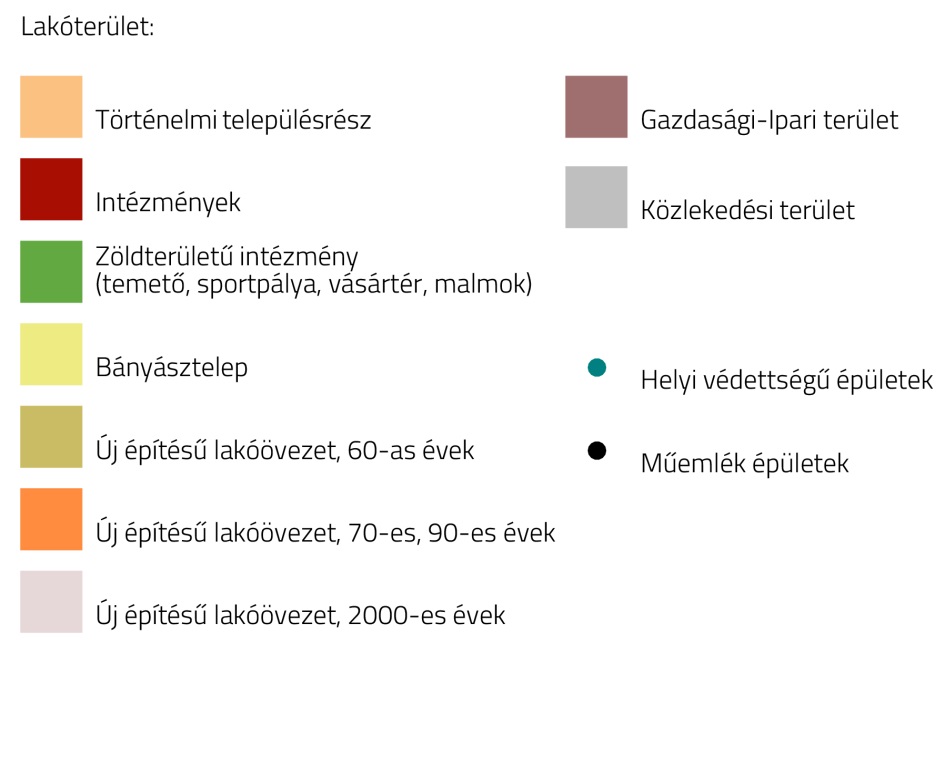 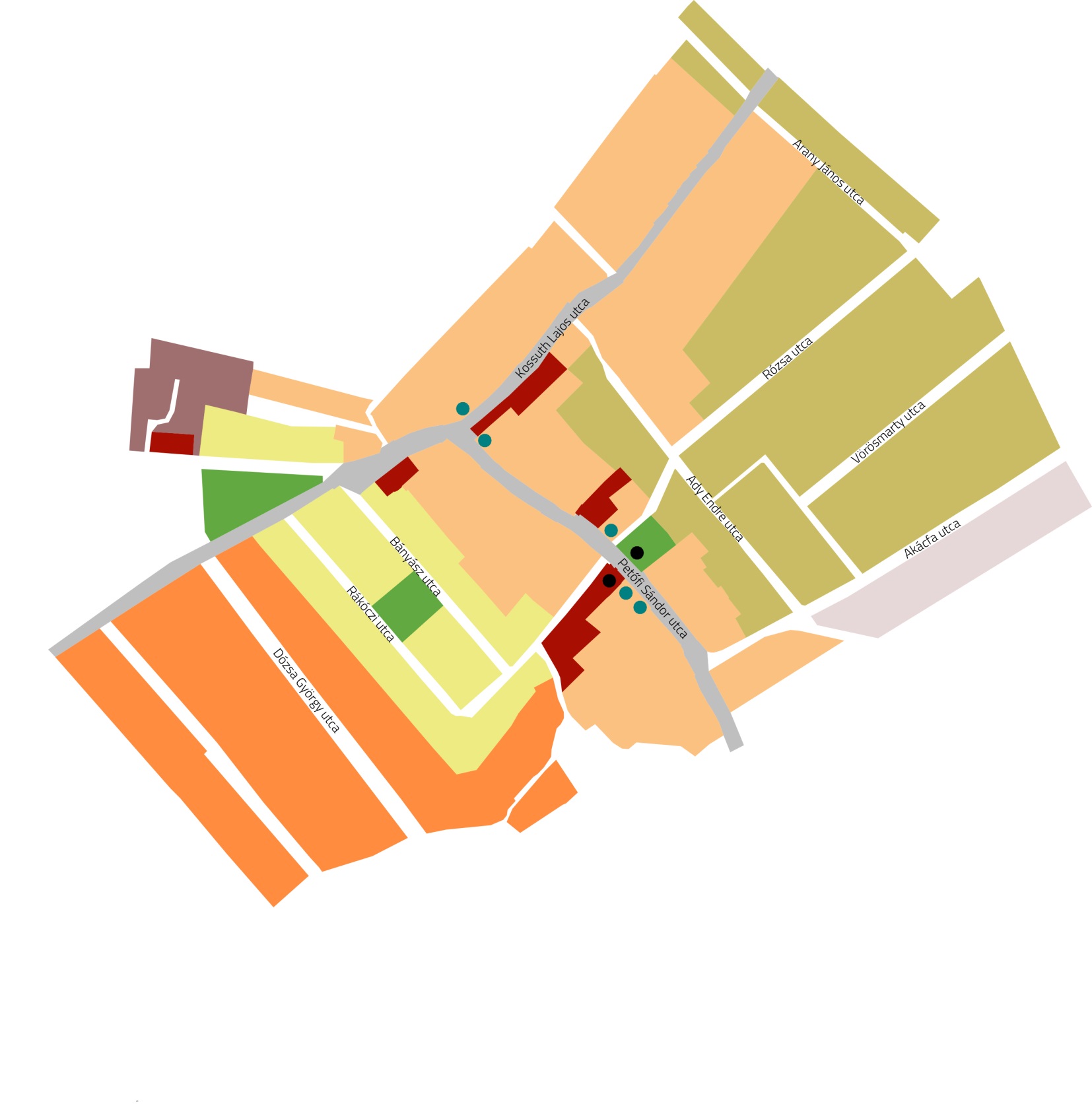 3. számú melléklet a 17/2017. (XII.27.) önkormányzati rendelethezJavasolt növényfajok jegyzéke és telken belüli beültetési útmutatóLakóterületek kertjei:Javasolt alkotók:francia perje 			(Arrhenatherumelatius)karcsú fényperje 			(Koeleriacristata)prémes gyöngyperje 		(Melicaciliate)sziklai csenkesz 			(Festucapseudodalmatica)kései perje 			(Cleistogenesserotina)vékony csenkesz 			(Festucavalesiaca)A fű felületét apró növésű lágyszárúak díszíthetik:százszorszép 			(Bellis perennis)vajszínű ördögszem 		(Scabiosaocroleuca)kakukkfű 				(Thymussp)veronika fajok 			(Veronicasp)hasznosfölditömjén 		(Pimpinellasaxifraga)fehér here 			(Trifoliumrepens)A gyep széleinél, vagy kevésbé taposott foltokban telepíthetők:török hóvirág 			(Galanthuselwesii)széles levelű salamonpecsét 	(Polygonatumlatifolium)illatos ibolya 			(Viola odorata)gyöngyvirág 			(ConvallariamajalisAlacsony növésű szegélyvirágok:porcsinrózsa			(Portulacagrandiflora),petúnia 				(Petuniahybrida),árvácska 				(Viola wittrockiana),körömvirág 			(Calendulaoficinalis),jácintok 				(Hyacinthussp),lila sáfrány 			(Crocus vernus),fehér nárcisz 			(Narcissuspoeticus),aranysáfrány 			(Crocus aureus),csupros nárcisz 			(Narcissuspseudonarcissus),kék nőszirom 			(Irisgermanica),tazetta nárcisz 			(Narcissus. tazetta),pompás nárcisz 			(Narcissusincomparabilis),törökszegfű 			(Dianthusbarbatus),törpe bársonyvirág 		(Tagetespatula),kerti szegfű 			(Dianthuscaryophyllus),búzavirág 			(Centaureacyanus),habszegfű fajok 			(Silenesp.),szikla-bőrlevél 			(Bergeniacrassifolia)Magasabb kerti virágok:nefelejcs 				(Myosotissilvestris)tornyos harangvirág 		(Campanulapyramidalis)ezüstös pipitér 			(Anthemisbiebersteiniaia)kerti margaréta 			(Chrysanthhemum maximum)estike 				(Hesperismatronalis)mezei margaréta 		(C. leucantheum)erdei szellőrózsa 			(Anemonesylvestris)kerti szarkaláb 			(Consolidaajacis)	fehér liliom 			(Liliumcandidum)japán árnyliliom 			(Hostalancifolia)tűzliliom 				(Liliumbulbiferum)tulipánfélék 			(Tulipasp.)bugás lángvirág 			(Phloxpaniculata)oroszlánszáj 			(Antirrhinummajus)kerti fátyolvirág 			(Gypsophilaelegans)bárányfarok 			(Amaranthushypochondriacus),nagymeténg 			(Vinca major)Kerti díszként is használható fűszer- és gyógynövények:izsóp 				(Hypossusofficinalis)levendula 			(Lavandulaangustifolia)rozmaring 			(Rosmarinusofficinalis)kerti ruta 				(Ruta graveolens)orvosi zsálya 			(Salviaofficinalis)kakukkfű fajok 			(Thymusserpyllum, T. sp.)bazsalikom 			(Ocymumbasalicum)szurokfű 				(Origanumvulgare)Kerítést kísérő díszcserjék:húsos som 			(Cornusmas)veresgyűrű som 			(Cornussanguinea)egybibés galagonya 		(Craetegusmonogyna))mályva 				(Hibiscussiriacus)Felkúszó és lecsüngő növényzet (támfalra, kerítéshez, kőfal elé):sarkantyúka 			(Tropaeolummajus),tatár lonc 			(Loniceratatarica)magyar lonc 			(Loniceratellmaniana)borostyán 			(Hederahelix)kék hajnalka 			(Ipomoeatricolor)ligeti szőlő 			(Vitissilvestris)bíboros hajnalka 			(Ipomoeapurpurea)lila akác 				(Wisteriasinensis)Kőfalakat, támfalakat élénkító növényzet (a kúszónövényekkel együtt alkalmazva):sziklaiternye 			(Alyssumsaxatile)fehér varjúháj 			(Sedum album)rózsás kövirózsa 			(Sempervivummarmoreum)borsos varjúháj 			(Sedumacre)A lakótelek fái:A régi falusi kertekben jellemzőek a haszonfák voltak, főleg a kevés permetezést igénylő gyümölcsfák. Javasolt gyümölcsfák és cserjék:dió 				(Juglansregia)kajszibarack 			(Prunusarmeniaca)őszibarack 			(Prunuspersica)mandula 				(Prunusdulcis)szilva 				(Prunusdomestica)meggy 				(Prunuscerasus)cseresznye 			(Cerasussp.)alma 				(Malusdomestica)körte 				(Pyruscommunis)eperfa 				(Morus alba)szőlő 				(Vitisvinifera)füge 				(Ficuscarica)málna 				(Rubusideaus)piros ribizli 			(Ribesspicatum)egres 				(Ribesuva-crispa)mogyoró 				(Corylusavellana)húsos som 			(Cornusmas)Közterületek, parkok növényzete:Fák a településközpontban, a templom körül és a jelentősebb középületeknél:kislevelű hárs 			(Tiliacordata)molyhos tölgy 			(Quercuspubescens)kocsánytalan tölgy 		(Quercuspetrae)közönséges dió			(Juglansregia)Továbbija fafajok:mezei juhar 			(Acercampestre)mezei szil 				(Ulmus minor)magas kőris 			(Fraxinusexceksior)virágos				(Fraxinusornus)Cserjék:cserszömörce 			(Cotinuscoggygria)egybibés galagonya 		(Crataegusmonogyna)kecskerágó 			(Euonymussp.)húsos som			(Cornusmas)veresgyűrű som 			(Cornussanguinea)kökény 				(Prunus spionosa)közönséges fagyal 		(Ligustrumvulgare)mogyoró 				(Corylusavellana)közönséges orgona 		(Syringavulgaris)kányabangita			(Viburnumopulus)rózsa félék			(Rosa sp.)Külterületeken ajánlott növényzet:A települések külterületén megtalálhatók a természeti értéket hordozó rétek, gyepek, nádasok, mélyfekvésű, vizes élőhelyek és a patakokat, élővízfolyásokat kísérő természetes növényzet. E területek természetes növényzetének megőrzése, a változatlan élőhelyi feltételek fenntartása szükséges. Tájképi értékük mellett ökológiai kapcsolatot, sok állatfaj számára menedéket jelentenek a patakot szegélyező és az út mentén látható fasorok, sövények.A védett táj egyediségének megőrzéséhez a településeken, különösen a külterületen kerülni kell atájidegen növényfajok használatát. Az arborétumok és díszparkok gyűjteményének kivételével a Balaton-felvidéki táj szépségét a sokféle élőhelyet jellemző honos növényzet gazdagsága adja. Ezért a tájidegen fajok egyedei (pl. a fenyők (Piceasp)) csak igen kis mértékben, inkább csak egy-két jelentős épülethez kapcsolódva jelenjenek meg a településeken. A lakó- és üdülőtelkek, de különösen a külterületek, szőlőhegyek területén a tájidegen fajok (tű- és pikkelylevelűek, tuják (Thujaoccidentalis) ültetése feltétlenül kerülendő.A tájidegen növényzet alkalmazását mindenképpen kerülni kell.Az alábbi táblázatban találhatók a legkisebb ültetési (telepítési) távolság az ingatlantól (épület) illetve a telekhatártól, méterben megadva.4. számú melléklet a 17/2017. (XII.27.) önkormányzati rendelethezTiltott növényfajok jegyzékeInváziós növényfajok, alkalmazásuk tilosAz adventív fajok betelepedését minden áron meg kell akadályozni!Az adventív fajok ellenőrizhetetlen mértékű szaporodásukkal a növényzet összetételében, a települési és természetes zöldfelületekben óriási károkat okoznak, terjeszkedésük meg nem állítható. Ide sorolható pl.:bálványfa 			(Ailanthusaltissima)gyalogakác 			(Amorphafruticosa)akác 				(Robiniapseudo-acacia)aranyvessző 			(Solidagocanadensis, S. gigantea)ezüstfa 				(Elaeagnusangustifolia)selyemkóró 			(Asclepiassyriaca).Az inváziós növények listája1143/2014. EU rendeletaz idegenhonos inváziós fajok betelepítésének vagy behurcolásának és terjedésének megelőzéséről és kezelésérőlA rendelet alapján a tagországok képviselőiből álló inváziós fajok elleni védelemért felelős bizottság elfogadta azt a növény- és állatfajlistát, mely az Unió számára veszélyt jelentő inváziós idegenhonos fajok jegyzékét alkotja. A listán szereplő fajok egyedeire vonatkozó szigorú szabályok szerint tilos az egész EU területén forgalomba hozni és a természetbe kibocsátani akár egyetlen példányt is, de a behozatalra, tartásra, tenyésztésre, szaporításra, szállításra, kereskedelemre és felhasználásra is hasonlóan szigorú szabályok vonatkoznak.A listában szereplő növényfajok:		Magyar név					Tudományos név		borfa, tengerparti seprűcserje		Baccharishalimifolia		kaliforniai tündérhínár				Cabombacariliniana		vízijácint					Eichhorniacrassipes		perzsa medvetalp				Heracleumpersicum		sosnowsky-medvetalp			Heracleumsosnowskyi		hévízi gázló					Hydrocotyleranunculoides		fodros átokhínár				Lagarosiphon major		nagyvirágú tóalma				Ludwigiagrandiflora		sárgavirágú tóalma				Ludwigiapeploides		közönséges süllőhínár				Myriophyllumaquaticum		keserű hamisüröm				Partheniumhysterophorus		ördögfarok keserűfű				Persicariaperfoliata		kudzu nyílgyökér				Puerariamontana var. lobataVárhatóan 2017-ben az alábbi fajokkal fog bővülni a lista:Magyar név					Tudományos névközönséges selyemkóró			Asclepiassyriacavékonylevelű átokhínár			Elodeanuttalliibíbor nebáncsvirág				Impatiensglanduliferafelemáslevelű süllőhínár			Myriophyllumheterophyllumkaukázusi medvetalp				Heracleummantegazzianumóriásrebarbara				Heracleummantegazzianumtollborzfű					Pennisetumsetaceum						Alternantheraphiloxeroides						Microstegiumvimineum269/2007. (X. 18.) Korm. rendeleta NATURA 2000 gyepterületek fenntartásának földhasználati szabályairólA kormányrendelet melléklete meghatározza azoknak a fajoknak a listáját, melyek inváziós és termőhely-idegen növényfajoknak tekinthetők, így az 5. § (2) bekezdés értelmében a Natura 2000 gyepterületeken ezek megtelepedését és terjedését meg kell akadályozni, állományuk visszaszorításáról gondoskodni kell mechanikus védekezéssel vagy speciális növényvédőszer-kijuttatással.Fásszárú inváziós és termőhely-idegen növényfajok:Magyar név					Tudományos névakác						Robiniapseudo-acaciaamerikai kőris					Fraxinusamericanabálványfa					Ailanthusaltissima		keskenylevelű ezüstfa				Elaeagnusangustifolia		fekete fenyő					Pinusnigra		erdei fenyő					Pinussilvestris		gyalogakác					Amorphafruticosa		kései meggy					Prunusserotina		zöld juhar					AcernegundoLágyszárú inváziós növényfajok:Magyar név					Tudományos névamerikai alkörmös				Phytolaccaamericanajapánkeserűfű fajok				Fallopiasppkanadai aranyvessző				Solidagocanadensismagas aranyvessző				Solidagogiganteaparlagfű					Ambrosiaartemisifoliaselyemkóró					Asclepiassyriacasüntök						Echinocystislobata43/2010. (IV. 23.) FVM rendeleta növényvédelmi tevékenységrőlA rendelet 2. § (1) bekezdése értelmében a földhasználó és a termelő köteles védekezni az alábbi növények ellen: parlagfű (Ambrosiaartemisiifolia), keserű csucsor (Solanumdulcamara), selyemkóró (Asclepiassyriaca), aranka fajok (Cuscutaspp.)I. FEJEZET – ÁLTALÁNOS RENDELKEZÉSEKII.FEJE ZET - A HELYI VÉDELEMIII. F EJEZET – A TELEPÜLÉSKÉPI KÖVETELMÉNYEKIV. FEJEZET - EGYÉB TELEPÜLÉSKÉPI KÖVETELMÉNYEKV. FE JEZET - REKLÁMHORDOZÓKRA ÉS EGYÉB MŰSZAKI BERENDEZÉSEKRE VONATKOZÓ TELEPÜ-LÉSKÉPI KÖVETELMÉNYEKVI. FEJEZET –TELEPÜLÉSKÉP-ÉRVÉNYESÍTÉSI ESZKÖZÖKVII. ZÁRÓ RENDELKEZÉSEKMegnevezésHRSZCímTulajdonEgyedileg védett műemlékek listájaEgyedileg védett műemlékek listájaEgyedileg védett műemlékek listájaEgyedileg védett műemlékek listájaMűvelődési ház220/1Petőfi Sándor utca 22.önkormányzatMűemléki környezetMűemléki környezetMűemléki környezetMűemléki környezet181215/2216/1220/1221222/1256257MegnevezésHRSZCímTulajdonÉpítészeti, kulturális érték alapján védett épületekÉpítészeti, kulturális érték alapján védett épületekÉpítészeti, kulturális érték alapján védett épületekÉpítészeti, kulturális érték alapján védett épületekEmlékház és Falumúzeum188Petőfi Sándor utca 21.önkormányzatKatolikus templom257Petőfi Sándor utca 43.egyházTípusÉpülettőlTelekhatártóla)Virág0,50,5b)1m-nél magasabbra nem növő cserje, bokor1,51,0c)2 m-nél magasabbra nem növő cserje, bokor, sövény, díszfa, szőlő2,01,5d)3 m-nél magasabbra nem növő minden egyéb bokor és díszfa2,52,0e)4 m-nél magasabbra nem növő, nem terebélyes díszfa3,53,0f)4 m-nél magasabbra nem növő, terebélyes díszfa, alacsony növésű gyümölcsfa4,54,0g)Egyéb magasabb növésű gyümölcs-és díszfa 5,55,0h)Dió, szelíd és vadgesztenye 6,55,0